JANINA 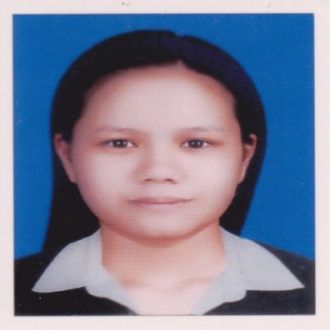 Email Address: janina-397497@gulfjobseeker.com To experience in managing the integrated support in handling products, to be able to meet the customer’s demands and to identify the operational requirements in creating and implementing an effective movement in storage related to good services in the company. With a strong ability to prioritize time-sensitive task that can gain my skill in collaborating with a management to determine needs. The aptitude to learn to handle the office and administrative work properly.2012 - 2017Technological Institute of the Philippines                                            Aurora Blvd. Quezon City,Phlippines               BSBA Logistics and Supply Chain Management2007 – 2012 Far Eastern Pvt. School                                            Sharjah,UAEHighschoolJanuary 30, 2017 – April 26, 2017Philippine Veteran Affairs Office                                                           Camp Gen.Emilio Aguinaldo, QCJob DescriptionTo encode the List of Property Acknowledgement of Equipment which handling equipment by       General Services Management Division in PVAO for the supply and procurement.September  9, 2018  - June 18, 2019                                        Job DescriptionTo perform basic office tasks, such as filling, data entry, answering phones, processing the email by Finance Dept. in Gulf Dynamic Switchgear Co. Ltd.September 14,2018 – September 26, 2018                               Site Power , SharjahFilipino InstituteDescription Taken a Certification Course in Microsoft Basic Excel to gain more knowledge.Computer Literacy (Microsoft Office)Interpersonal SkillsSocial and Ethical ResponsibilityProductivityBasic Knowledge in SAP ( Systems, Applications and Products in Data Processing)    Birthdate:    January 15, 1995    Gender:               Female    Nationality:          Filipino    Marital Status:     Single